Муниципальное дошкольное образовательное учреждениеМДОУ №9 «Ласточка», МДОУ №14 «Солнышко»г.Ртищево Саратовская областьПРОЕКТ«Мои истоки» (для работы с детьми-логопатами 5-7 лет)Автор: учитель-логопед Стуенко Татьяна ГеннадьевнаВведение«Родное слово-основа всякого умственного развития и сокровищница всех знаний». К.Д.Ушинский«..Именно на игре словом ребенок учится тонкостям родного языка, усваивает музыку его и то, что филологи называют «духом языка».А.М.Горький Актуальность: Патриотическое воспитание подрастающего поколения — одна из самых актуальных задач нашего времени. Огромные изменения произошли в нашей стране за последние годы. Это касается нравственных ценностей, отношения к событиям нашей истории. У детей искажены представления о патриотизме, доброте, великодушии. Изменилось и отношение людей к Родине. Поэтому так важно вести работу по восстановлению традиций своего народа, семейных ценностей,  уклада жизни, исторической преемственности поколений, по сохранению, распространению и развитию национальной культуры, и воспитания бережного отношения к историческому наследию российского народа и искать достойные примеры среди современников своей Отчизны.      «Необходимость приобщения молодого поколения к национальной культуре трактуется народной мудростью: наше сегодня, как некогда наше прошлое, также творит традиции будущего. Что скажут о них наши потомки? Наши дети должны знать не только историю Российского государства, но и традиции национальной культуры, осознавать, понимать и активно участвовать в возрождении национальной культуры; реализовать себя как личность любящую свою Родину, свой народ и все что связано с народной культурой»  (Слюнина, С. В. «Воспитание патриотизма у дошкольников посредством приобщения к русской народной культуре»).Важность патриотического воспитания в современных условиях подчеркнута в специальной программе  «Патриотическое воспитание граждан Российской Федерации на 2011–2015 годы», утвержденной Правительством Российской Федерации от 5 октября 2010 г. № 795Президент Российской Федерации В.В. Путин обращает особое внимание на воспитание патриотов нашей страны. В подписанном им Указе о совершенствовании государственной политики в области патриотического воспитания говорится: «Мы должны строить своё будущее и будущие своих детей. И такой фундамент – это патриотизм. Это уважение к своей Родине и традициям, духовным ценностям наших народов. Это ответственность за свою страну и её будущее. Что дети видят, слышат, что они читают, во многом зависит морально-нравственный климат в обществе в целом.Нормативно – правовое обеспечение проекта.- Конституция Российской Федерации (принята всенародным голосованием
12.12.1993);
- Конвенция о правах ребенка (принята резолюцией 44/25Генеральной Ассамблеи от 20 ноября 1989 года);
- Федеральный закон Российской Федерации от 29 декабря 2012 г. N 273-ФЗ «Об образовании в Российской Федерации»;
- Федеральный государственный образовательный стандарт дошкольного
образования (Утвержден Приказом Минобрнауки России от 17 октября 2013 г. No 1155);
- Государственная программа «Патриотическое воспитание граждан Российской Федерации на 2016 - 2020 годы» (утверждена постановлением Правительства Российской Федерации от 30 декабря 2015 г. No 1493);
- Стратегия развития воспитания в Российской Федерации на период до 2025 года (утв. распоряжением Правительства РФ от 29 мая 2015 г. N 996-р);- Основная общеобразовательная программа  ДОУ «Детство» под ред. Т.И.Бабаева. 2011г.- «Система патриотического воспитания в ДОУ» Александрова Е.Ю.;Цель проекта: Системно-комплексный подход в развитии грамотной правильной речи у дошкольников и формирование любви к родному языку, культуре и традициям своего народа.Задачи: - воспитание внимательного отношения к родному слову, приобщение детей к истокам народной культуры;-обогащение, закрепление и активизация словаря, совершенствование грамматической правильности речи,  формирования (диалогической, монологической) речи,  развития связной речи; -воспитание достойного гражданина, уважающего и любящего свою Родину, знающего культуру своего народа, воспитанного в духе патриотизма, имеющего моральные и духовные ценности;- расширение представлений о русской национальной культуре, русском народном костюме, народном фольклоре. Срок реализации проекта:  с 15 сентября по 30 мая Участники проекта: дети-логопаты,  родители, педагоги ДОУ Формы работы: индивидуальная, подгрупповая, групповая Вид проекта: долгосрочный, социально-значимый (формирование  национальных культурно-нравственных и социальных  ценностей), информационно-познавательный.Новизна проекта: образовательно-воспитательная, национальная культурно-нравственная направленность коммуникативных технологий в коррекционно-развивающей работе учителя-логопеда.Используемые воспитательно-образовательные технологии при реализации проекта:Технология  проектирования - ориентирует  на совместную деятельность участников образовательного процесса в различных сочетаниях: педагог – ребенок, ребенок – ребенок, дети – родители, что приводит к  улучшению работы по взаимодействию с родителями и положительно сказывается на   развитии личности ребёнка. Метод проектов используется в том случае, когда в учебном процессе возникает какая-либо  творческая задача, для решения которой требуются интегрированные знания из различных областей.Коррекционно-развивающая логопедическая деятельность интегрируются с образовательными  областями--«Познание» - познание многообразия свойств и качеств окружающих предметов и явлений. -«Социализация» - ребенок входит в мир социальных отношений, познает себя и других. -«Коммуникация»- развитие речи и коммуникативных способностей детей-«Здоровье»- приобщение к здоровому образу жизни, укрепление физического и психического здоровья ребенка. -«Безопасность» - ребенок осваивает опыт безопасного поведения в окружающем мире.- «Художественная литература»  - ознакомление с народным творчеством, развитие интереса к художественному слову.Информационно коммуникативные  технологииТехнология сотрудничества и личностно – ориентированная технологияИгровые технологииМнемотехнологии (мнемотаблицы; использование анимации сказки для повышения эффективности запоминания сюжета)Технология проблемного обученияТехнология ТРИЗ - учить детей находить позитивные решения возникающих проблем, развивать мышление и творчество, фантазию и речь, которые так необходимы современному человеку, технология ТРИЗ обеспечивает эмоционально – личностное развитие детей. Развиваются такие качества как: диалектическое мышление, сообразительность, самостоятельность и т. д. Описание проекта:     При реализации проекта используются ознакомительные беседы, рассматривание картин русских художников, чтение и пересказ русских народных и авторских сказок, заучивание стихов, загадок, закличек, пословиц и поговорок. Формы работы разные  и зависят от поставленных задач– групповые, подгрупповые, индивидуальные. Русские сказки одно из средств эффективного развития родной речи детей. Сказки раскрывают перед детьми меткость и выразительность языка, показывают, как богата родная речь юмором, живыми и образными выражениями. Поразительная мощь языкового творчества русского народа ни в чем не проявила себя с такой яркостью, как в народных сказках. Присущая необычайная простота, яркость, образность, особенность повторно воспроизводить одни и те же речевые формы и образы заставляют выдвигать сказки как фактор развития связной речи детей первенствующего значения, так как сказки дают образцы русского литературного языка. Также сказка служит мощным, действенным средством умственного, нравственного и эстетического воспитания детей, с её помощью ребенок учится преодолевать различные жизненные преграды, познает мир, готовится к взрослой жизни. Даже простое чтение сказок способствует социализации, адаптации, развитию личности.               Также для приобщения детей к культуре и традициям своего народа  используются малые фольклорные формы - заклички, загадки, пословицы и поговорки. В давние времена люди обращались к природе, с просьбой о  богатом урожае, с благодарностью к солнцу и дождю; для себя и своих детей просили здоровья, счастья, богатства. Люди верили, что природа их слышит и понимает, они просили у нее помощи и благодарили за дары. Эти обращения велись в стихах, которые впоследствии стали называть закличками. Русские народные загадки – это подборка увлекательных словесных головоломок, связанных с культурой нашей страны. Известно, что загадка – это жанр фольклора, основанный на иносказательном описании предмета. Загадки учат выявлять сходства предметов, строить ассоциативные ряды, делать выводы и понимать язык метафор. С давних времён загадки воспринимались народом как развлечение и упражнение для ума. Пословица — это народное изречение, которое подразумевает поучение или мораль. Поговорка — лишь часть предложения, фраза или ярко окрашенное словосочетание. «Не всё коту масленица» (поговорка). Поговорка не употребляется самостоятельно, а включается в предложение для придания ему художественной окраски.        Для реализации проекта составлен календарно-тематический план согласно временам года, календарным праздникам, программе ДОУ.Целевые ориентиры:Воспитание любви к родному краю, к родной культуре, родной речи.Формирование чувства гордости  и любви к своей стране и народу через познание  своей истории, традиций, художественного творчества.Выразительная, чистая, грамматически правильная речь.Этапы реализации проекта.1. Подготовительный (сбор информации по проблеме) 15августа -30сентябряПодготовка теоретического и практического материала.  Сбор данных по проблеме и их анализ (диагностика речевого развития детей). «Банк идей» (поиск, изучение эффективных технологий и методик в данной области). Выбор концепции реализации проекта. Обоснование путей реализации проекта.Составление плана реализации проекта логопедом с детьми.Планирование работы  с воспитателями и  с родителями.Для реализации целей и задач проекта системно-комплексного подхода и внедрения в жизнь технологии сотрудничества  создается взаимосвязь ДОУ и семьи.План взаимодействия с родителями:Ознакомление родителей с результатами диагностики речевого развития детей на начало учебного года (сентябрь).Беседа - «Воспитание достойных сыновей и дочерей Отечества» немного истории о воспитании в русских семьях (родительское собрание)-сентябрь.Консультация на тему: «Развиваем речь детей средствами малых форм фольклора – песни, потешки, загадки, заклички» – Памятки для родителей (сентябрь)регулярное индивидуальное консультирование родителей детей, зачисленных на логопункт– в  течение года.Подготовка и проведение анкетирования с родителями – «Художественно-речевое развитие детей дома» (октябрь). Рекомендации по подбору литературы для чтения дома с ребенком.Рубрика «Советы логопеда» (стенд в подгот. группе) – октябрь-май«Развиваем  речь», «Что должен знать будущий школьник»; «Создаем и вспоминаем семейные традиции»;  «Что такое хорошо и что такое плохо»- нравственное воспитание ребенка в семье; «Сказка как средство патриотического воспитания».Рубрика «Своими руками» - создание фотоальбома семьи «Это я и моя семья» (кто, что делает, увлечения, труд по профессии, мой дом);-изготовление костюмов к праздникам или элементов одежды с использованием традиционных народных элементов» (кокошники, кепки, рубашки, штаны- использование  тесьмы, бисера, вышивки) или роспись одежды в народном стиле; -придумывание слоганов-надписей на одежду в духе «Я Россиянин», «Мой дом-Россия» «Я люблю тебя, Родина моя».Рубрика «Занимаемся дома» – подготовка и раздача материала по темам недели для закрепления дома с родителями  - сентябрь-май«Смотрим и обсуждаем дома» - рекомендации по просмотру и обсуждению анимационных фильмов по сказкам дома с ребенком (еженедельно)Рекомендации по пополнению домашней библиотеки сказками народов России, чтение их дома детям, иллюстрирование понравившихся моментов и героев, посещение родителями с детьми музея г.РтищевоСоставление игр-викторин по сказкам дома с детьми. (В течение учебного года согласно темам недели)План взаимодействия с педагогами:Требования к развитию речи детей старшего и подготовительного  возраста – предоставление материала - (сентябрь)мониторинг развития речи у детей (воспитатели, учитель-логопед) - сентябрь подбор методического материала согласно теме проекта (лексико-грамматический материал, сказки, пословицы, поговорки) – сентябрьотработка стихов  к утренникам с детьми –логопатами.консультирование педагогов по работе с детьми–логопатами – сентябрь-апрельсовместная работа по развитию связной речи у детей подготовительной и старшей групп – сентябрь-апрельПодготовка и проведение конкурса стихов- .январьПодготовка и проведение викторины «Умники и умницы»- мартПроведение викторины «Скоро в школу» - май2.Основной этап – реализация целей и задач (коррекционно-развивающая и воспитательно-образовательная работа)            Проведение непосредственной коррекционно-развивающей и воспитательно-образовательной работы по  выбранному направлению с детьми, реализация планов работы с педагогами и родителями. Используемые формы работы: индивидуальная, подгрупповая, групповая.              Коррекционно-развивающая работа по развитию связной речи ведется на базе автоматизируемых звуков и лексических тем недели в  связке ребенок-логопед-воспитатели-родители, что обеспечивает системность и комплексность подхода в работе с детьми.       В процессе реализации проекта решаются следующие развивающие задачи: развитие познавательных интересов, развитие произвольной регуляции поведения, развитие речевого дыхания и голоса, развитие мелкой и общей моторики,развитие внимания, памяти, словесно-логического мышления, развитие слухового и зрительного  восприятия,развитие пространственных представлений.       На родительском собрании в сентябре родители и педагоги знакомятся с программой предстоящей работы с детьми с нарушениями речи.       Дома ребенком с родителями просматриваются анимированные сказки и обсуждаются по вопросам (вопросы даются родителям заранее логопедом).  Такая работа необходима для закрепления знаний, это позволит ребенку запомнить яркий сюжет сказки, эмоционально отреагировать на героев сказки и поможет ребенку составить свой собственный рассказ по сказке. Дается игровой лексический и наглядный материал  по теме недели для закрепления дома.Используются следующие приемы работы по развитию связной речи: выборочный пересказ фрагментов прослушанных сказок;беседа  по прослушанным сказкам - стимуляция полных ответов на отработанной в произношении лексике;Пересказ сказки по серии сюжетных картинок (моделирование, мнемотехники)Заучивание стихов, пословиц, поговорок и закличек.Продукты проекта:1.Календарно-тематический  план работы по лексическим темам на  развитие лексико-грамматических категорий, связной речи.2. Лексический материал для занятий, способствующий приобщению к русской народной культуре детей дошкольного возраста. 3.Картотека  сказок народов России и малых форм фольклора (пословицы, поговорки, загадки) по трудовому, патриотическому  и  нравственному  воспитанию 4.Консультации  и памятки для родителей и педагогов.5. Семейные фотоальбомы.6.Костюмы  и  одежда с элементами в народном стиле.7.Участие в конкурсах стихов на базе ДОУ и в муниципальных конкурсах, выступления на праздниках.Календарно- тематический план  по лексическим темам (Развитие лексико-грамматических категорий, связной речи,формирование  национальных культурно-нравственных и социальных  ценностей)с детьми 5-7 лет с ФФН и ОНР (3-4)  ЛитератураАгранович З. Е. В помощь логопедам и родителям. Сборник домашних заданий в помощь логопедам и родителям для преодоления лексико-грамматического недоразвития речи у дошкольников с ОНР. СПб. 2007.Александрова Е.Ю. Система патриотического воспитания в ДОУ //Волгоград: Учитель, 2007,203с.Алёшина Н.В. Патриотическое воспитание дошкольников. М.: ЦГЛ, 2005,205с.Князева О.Л., Маханёва М.Д. Приобщение детей к истокам русской народной культуры. Программа СПб: АКЦИДЕНТ, 1997, 300с.С чего начинается Родина (опыт работы по патриотическому воспитанию в ДОУ) /Под ред. Л.А. Кондрыкинской. М: Сфера, 2003,192с.Живое слово. З.И.Романовская.№неделиЛексико-грамматичес-кие упражнения по теме:СодержаниеСЕНТЯБРЬСЕНТЯБРЬСЕНТЯБРЬ1Диагностика уровня развития детей \мониторингДиагностика уровня развития детей \мониторинг2Диагностика уровня развития детей \мониторингДиагностика уровня развития детей \мониторинг312-16С Днем рождения мой город!Мой город - мой дом.Коррекционно-образовательные задачи: познакомить детей с объектами родного  города, расширение словаря детей по теме – «что где?» купить лекарства в поликлинике, отправить посылку на почте; образование уменьшительной формы существительных, упражняться в согласовании числительных и существительных, закрепление навыков употребления приставочных глаголов – пришел, ушел, обошел,зашел.Составление рассказа «Моя дорога из дома в детский сад». Развитие внимания, наблюдательности, памяти.Воспитательные задачи: прививать любовь к своей малой родине, знать день рождения города, воспитывать бережное отношение к городским объектам, учить правилам безопасного поведения в городе и соблюдению чистоты.(мнемотаблица).4Я и моя Семья.Коррекционно-образовательные задачи: - обогащать и активизировать словарный запас детей по теме «Семья»; расширять и систематизировать представления о себе и  членах своей семьи, их занятиях; приобщать детей к русской народной культуре через знакомство с русскими народными пословицами о семье.- совершенствовать грамматический строй речи (образовывать имена прилагательные от существительных; согласовывать прилагательные с существительными в определенном роде); использовать в речи антонимы и синонимы, местоимения.Воспитательные задачи: воспитывать любовь и привязанность к своей семье, уважение и заботливое отношение к членам своей семьи.- формировать навыки сотрудничества, доброжелательности, самостоятельности, инициативности.5Овощи, фрукты.Труд взрослых на полях и в огородахКоррекционно-образовательные задачи: обогащение словаря по данной лексической теме. Расширение представлений детей о труде людей на полях осенью. Учить детей правильно согласовывать сущ. с прилагательными в роде и числе, учить детей подбирать как можно больше слов – признаков, составление описательных рассказов. Закрепить умение употреблять сущ. с ум. – ласкат. суфф., образование прилагательных от существительных. Разучивание -загадок  о фруктах, овощах и русских народных пословиц, поговорок о труде.Воспитательные задачи: воспитание уважительного отношения к труду взрослых, дать представление о необходимости и важности их труда.ОКТЯБРЬОКТЯБРЬОКТЯБРЬ13-7Осень. Деревья наших лесов. Изменения в природе.Коррекционно-образовательные задачи: пополнение  и активизация словаря по теме, образование  сложных слов типа листопад, заучивание осенних месяцев. Учить образовывать и использовать в речи относительные прилагательные. Закрепить умение образовывать и употреблять в речи форму родительного падежа имён существительных, упражнение в употреблении Тв.п. через заучивание малых фольклорных форм Закличек об осени. Например:Осень! Осень! Сноп последний носим. Приходи с ливнем, С хлебом обильным,
Со льном высоким, С корнем глубоким,С толком, обмолокой, Золотым венцом!Хороша зима — снегами, Весна — цветами, Лето — грибами, А осень — стогами.Воспитательные задачи: воспитание бережного отношения к  природе и ее богатствам. (мнемотаблица-правила поведения в лесу)2Перелетные и зимующие птицы Коррекционно-образовательные задачи: Закрепить и расширить знания детей о перелетных и водоплавающих птицах, их поведении осенью (объединение в стаи, отлет, добывание корма). Упражнение в образовании сложных прилагательных(короткоклювая).Образование приставочных глаголов(прилетеле, перелетела, слетела ..). Упражнение в употреблении Тв.п  и закрепление знаний через заучивание русских народных закличек:Осень, осень, В гости просим. Птицы в лесу: шуг-шуг, Улетают с севера на юг;
Курлы-сИ, курлы-сИ —Улетают до весны, Улетают до весны, По Руси! По Руси! Осень, осень! Тебя в гости просим С добром и теплом, С ягодкой и грибком, Со светом и с советом, С осенним букетом, С богатым урожаем
У ворот тебя встречаем! Не мочи ты нас дождями, А согрей ты нас лучами.Воспитательные задачи: воспитание бережного, заботливого отношения к птицам (учить регулярно проявлять заботу- делать скворечники из подручных материалов, подкармливать птиц)3Осень. Осенняя одежда, обувь, головные уборы Коррекционно-образовательные задачи: пополнение и активизация словаря по теме осенняя обувь, одежда,головные уборы. ознакомление дошкольников с обувью и одеждой, которую носили раньше на Руси (лапти, порши, сапоги, валенки, сарафаны), подбор слов-определений; слов-действий. Упражнение в употреблении антонимов, упражнение в словообразовании слов с ум-ласк.суффиксами., словообразование – «из чего сделан предмет», «один-много», «чего не стало?» Развитие связной речи – ответы на вопросы по сказке «сказка о трех Братьях» (портной, плотник, сапожник)Воспитательные задачи: воспитание бережного отношения к вещам и к труду других людей. Учить уважать и ценить труд других людей.4Моя безопасность.Службы спасения. Профессии.Коррекционно-образовательные задачи: формирование реалистичных представлений о труде людей; расширять знания и представления о профессии спасателя (пожарные, полицейские, кинологи, водолазы, медики); учить ориентироваться в проблемных ситуациях; обогащать словарный запас (закрепление глаголов) по теме; учить выделять части предмета, объяснять их назначение, заучивать правила личного безопасного поведения (стихи, мнемотаблицы, плакаты). Пересказ рассказа «Собака-санитар».Воспитательные задачи: воспитывать чувство благодарности и  гордости за людей данной профессии, воспитывать личные качества сильного достойного человека, чувство ответственности за свои действия, стремление совершать добрые полезные поступки. НОЯБРЬНОЯБРЬНОЯБРЬ1Национальный праздник «День народного единства»Коррекционно-образовательные задачи: Расширение словаря по теме. Закрепление понятий столица, Родина, держава, страна, народ. Расширение представления детей о национальных праздниках, их смысле. Упражнение в словооизменении ребенок-дети, человек-люди, подбор синонимов (семья-родные-близкие-родственники-родня), однокоренных слов (Родина-родня-родные-родственники-родимые-род-народ)Заучивание стихотворения о Родине, пословиц.Отечества достойные сыны, Защитники труда и ратной славы
Не посрамят величия державы, Поднимут флаг величия страны!
И ты спокойна будь, моя страна: Растет отцам достойная замена.
Энергии и мужества полна, Любви к Отчизне молодая смена!
Автор: Татьяна Подцветова
Пословицы:
- Кто за Родину дерется – тому двойная сила дается! 
- Родина мать умей за нее постоять! 
- В мире нет краше родины нашей! 
- Жить – Родине служить!Воспитательные задачи: воспитание любви и гордости за свою Родину, за свой народ, воспитание чувства гордости за принадлежность к своему народу, уважения к людям чести и воинской доблести.2Домашние животныеКоррекционно-образовательные задачи: Закреплять знание детей о домашних животных и их детенышах, закрепить знания детей о том, где живут домашние животные, какую пользу они приносят человеку, чем питаются, кто какие звуки издает и как за ними ухаживать. Упражнение в словообразовании «Чей, чья, чье, чьи?; развивать связную речь детей через ответы на вопросы и  пересказ отрывков русских народных сказок «Бобовое зернышко», «Зимовье зверей».Воспитательные задачи: Формировать любовь к домашним животным и желание ухаживать за ними.3Дикие животные наших лесов и их детеныши.Закрепление знаний об осени.Коррекционно-образовательные задачи: расширить и активизировать словарный запас о богатстве и разнообразии животных наших лесов,  закрепить навык образования существительных множественного числа, учить образовывать притяжательные прилагательные,  закрепить навык употребления существительных множественного числа в родительном падеже,  учить согласовывать окончания существительных единственного и множественного числа в творительном падеже,  учить согласовывать окончания существительных и прилагательных единственного числа,  упражнение в словообразовании  (лиса-лисенок-лисята-лисий )Воспитательные задачи: воспитание гуманного ответственного отношения к животным и к природным объектам.4Домашние птицыКоррекционно-образовательные задачи: закрепление названия домашних птиц и их детенышей, слова, обозначающие и определяющие их внешний вид и повадки;
уточнить, где они живут, чем питаются и какую пользу приносят (яйцо, перо, мясо),
как за ними ухаживает человек;  рассказать о профессии птичницы; знакомство с произведением русского народного творчества « У страха глаза велики», беседа по русской народной сказке,  пополнение словаря определениями (бабушка-старушка, внучка-хохотушка, курочка-клохтушка,  мышка-норушка) , упражнение в употреблении предлогов.Воспитательные задачи: воспитание внимательного отношения к русскому народному творчеству, к художественному слову, воспитание чувства ответственности, чувство долга за тех, кого приручил, воспитание  любви к природе, заботливого отношения к домашним птицам, формирование навыков доброжелательности, самостоятельности.5Зима. Изменения в природеКоррекционно-образовательные задачи: обратить внимание на то, какие изменения произошли в живой и неживой природе зимой; в жизни птиц и зверей зимой, о том, как они зимуют; заучить зимующих птиц, рассказать о том, как человек помогает птицам зимой;(рассматривание картин  русских художников о зиме и составление рассказа о зиме и изменениях в природе и жизни зверей и птиц по плану). Разучивание  русских пословиц и поговорок о зиме, зимних приметах. Словообразование с помощью уменьшительно-ласкательных суффиксов, упражнение в словоизменении, подбор антонимов (холодно-жарко), однокоренных слов (зима-зимний, зимушка, зимовье), Воспитательные задачи: воспитание внимательности, доброты, заботливости к природе и животным, учить думать о тех, кому нужна помощь и побуждать к активным действиям. Учить видеть красоту родного края в разные времена года.ДЕКАБРЬДЕКАБРЬ1Наша пища. Труд повараКоррекционно-образовательные задачи: расширение и активизация словаря по теме «продукты питания» (молочные, мясные, мучные продукты), развитие грамматического строя речи- упражнение в употреблении Р.П., что делают из чего?, образование прилагательных-(какая каша бывает? – овсяная, пшенная) ,  развитие связной речи -пересказ основных моментов русской народной сказки «Каша из топора», беседа о том, какие блюда являются традиционно русскими. познакомить с профессией повара, его профессиональными действиями и личными качествами. Разучивание пословиц и поговорок о труде.Воспитательные задачи: воспитание бережного отношения к еде, к труду людей, выращивающих, производящих, готовящих продукты для питания. Воспитание чувства благодарности и признательности к другим людям.2Посуда. Помощники на кухне (электроприборы)Коррекционно-образовательные задачи: расширение представлений и знаний детей о том, какая бывает посуда, виды посуды-обобщение по категориям – столовая, чайная, кофейная. Знакомство с названиями электроприборов на кухне-образование сложных слов – кофеварка, соковыжималка, хлебопечка и  т.д. Упражнение в согласовании числительных с существительными, употребление антонимов-чистая-грязная посуда, холодная-горячая вода, медленно-быстро, тихо-громко. Заучивание отрывка из сказки Чуковского «Федорино горе».Воспитательные задачи: формирование положительной мотивацию к познавательной деятельности;  воспитание  бережного ответственного  отношения к вещам.3Мое тело. Здоровье.Коррекционно-образовательные задачи: Расширение словарного запаса детей по теме(названия частей тела, признаки, действия) ,образование сложных прилагательных по  характерным приметам-голубые глаза-голубоглазый человек, заучивание антонимов- высокий-низкий, светловолосый-темноволосый, веселый-грустный, больной-здоровый.Образование существительных с уменьшительно-ласкательными суффиксами Тело — тельце,голова — головка, головушка,рука — ручка, рученька,нога — ножка, ноженька,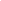 палец — пальчик,глаз — глазик, глазок.Упражнение в употреблении «один-много»-одно ухо-много ушей, одна рука-много рук. Чтение отрывка из Сказки "Пора спать" Д.Н. Мамина-Сибиряка (Один глазок у Алёнушки спит, другой – смотрит; одно ушко у Аленушки спит, другое – слушает)- упражнение в употреблении один, одно, одна)Воспитательные задачи: воспитывать внимательное отношение к себе, своему тему, здоровью, внешнему виду, воспитывать желание быть здоровым, сильным духом и телом.4Новый год. Рождественские каникулы.Традиционные забавы.Коррекционно-образовательные задачи: ознакомление детей с зимними русскими народными праздниками и забавами. Разучивание закличек и загадок о зиме, Новогодних стихов и стихов о Рождестве. Развитие внимания, памяти, словесно-логического мышления-«скажи правильно, «доскажи словечко». Учить подбирать определения  к слову елка - лесная красавица, новогодняя красавица, душистая, пушистая, нарядная. Подбор родственных слов к слову ель-еловый лес, ельник, елка; снег-снежок, снежный, снегопад, снегурочка , снежинка, снегокат, снегоход. Закрепление употребления   в речи  предлогов «под», «за», «около», «на»Воспитательные задачи: воспитание молодого поколения в духе русских народных традиций.ЯНВАРЬЯНВАРЬЯНВАРЬ3МебельКоррекционно-образовательные задачи: расширение словаря и представления детей о мебели, изучение деталей, свойств- образование прилагательных от существительных (стул из пластика-пластиковый стул, стол из дерева-деревянный стол т т.д.), закрепление употребления предлогов ( над, под из-под, из-за, на«Что где находится?»). Знакомство с мебелью в русской избе (лавки, люлька, шкаф для посуды ,сундук, полки, художественные узоры, ажурная резьба по дереву, живописная роспись предметов мебели)   и профессиями мастер-деревщик, резчик по дереву, столяр. Упражнение в образовании единственного и множественного числа существительных  стул-стулья-много стульев, шкаф-шкафы-много шкафов,  согласование числительных  и существительных 1,2,5 диван, кровать, стол, сундук, столяр.Воспитательные задачи: воспитание любознательности, интереса к истории и традициям своего народа, расширение кругозора детей. 4ЖивотныеСевераКоррекционно-образовательные задачи: закрепление знаний о природе, погоде на Севере, о  животных Севера (их внешнем виде, повадках, образе жизни, приспособлении к условиям жизни) расширение словаря по теме «Животные Севера» (Север, северный полюс, северное сияние, северный олень, белый медведь, морж, тюлень, песец, рога, копыта, ласты, шерсть, жир, кожа, клыки). «У кого кто?» – заучивание детенышей животных Севера(У пингвина- пингвинёнок, у оленя- олененок). Упражнение в образовании единственного и множественного числа существительных тюлень-много тюленей, песец-много песцов. Развитие связной речи, чтение и беседа по сказке «Непослушный медвежонок» (эскимосская сказка).Воспитательные задачи: воспитание интереса к разным народностям нашей страны, воспитание  в детях доброжелательности, самостоятельности, умения позаботиться о себе и других в условиях холода, бережного отношения к природе, животным.5Животные жарких странКоррекционно-образовательные задачи: Уточнять и систематизировать знания детей о жизни животных жарких стран  и  их детенышей. У львицы – львенок, львятаУ тигрицы – тигренок, тигрята. Закрепление  представлений детей о внешнем виде, местах обитания, повадках этих животных. Устанавливать связи между особенностями внешнего вида, поведением животных и условиями обитания. Упражнение в образовании притяжательных прилагательных. Грива чья? — львиная. Закрепление умения словоизменения в зависимости от числа и рода имён существительных. Дидактическая игра «Добавь словечко» В Африке живут ловкие, хвостатые ... (Обезьяны.) Афы-афы-афы — жуют листики жирафы. Заучивание отрывка из стихотворения «Телефон» Чуковского К.И.Воспитательные задачи: воспитывать в детях доброжелательность, самостоятельность, умение позаботиться о себе в условиях жары, бережное отношение к природе, животным.ФЕВРАЛЬФЕВРАЛЬФЕВРАЛЬ1Ателье. Профессии.Коррекционно-образовательные задачи: расширение словаря по теме- заучить названия тканей, образование прилагательных от существительных, согласование прилагательных и существительных  кофта из шелка-шелковая кофта, платье из льна-льняное платье,  ситцевый халат для женщин- женский ситцевый халат. Знакомство с профессиями-портной, швея, закройщица и инструментами для шитья. Дать представление об элементах  русского  национального костюма-понева, нарушник, кокошник, рубаха, налобник, картуз, передник, душегрея, вышиванка, кушак. Используемые материалы- тесьма, вышивка, бисер. Составление  рассказов о предметах одежды по предложенному наглядному плану (Схема- моделирование)Воспитательные задачи: Воспитание интереса  к традиционной одежде русского народа,  интереса к истории России, чувство гордости за её умельцев. Воспитание уважения к людям труда.2Транспорт. ПрофессииКоррекционно-образовательные задачи: закрепление названия видов транспорта и что к ним относится – к наземному, подземному, железнодорожному, воздушному, водному;Расширения представления о профессиях на транспорте(мотоциклист, бульдозерист, машинист и т.д.), образование сложных слов: самолет (сам летает), вездеход, паровоз, пароход, самосвал, самокат.Отнесение сказочного транспорта из русских народных сказок  к традиционным  видам транспорта «Что  как двигается?» (сани-самоходные, ступа, печь, метла, ковер-самолет, летучий корабль, кони, конек-горбунок). Подбор  синонимов к словам: ехать, мчаться, нестись, гнать, тащиться, передвигаться. Подбор антонимов к словам: взлет — посадка, взлетать — приземляться, приезжать — ..., приплыть —..... Воспитательные задачи:  воспитание внимания к словам, их образованию. Воспитание внимания к выполнению правил поведения на дороге.3Наша армия. ПрофессииКоррекционно-образовательные задачи: расширение словаря по теме, ознакомление с родами войск, военной техникой, военными профессиями «Кто служит в Армии?» (образование имен существительных с помощью суффиксов -чик, -ист):-чик: ракетчик, минометчик, летчик, зенитчик;-ист: связист, танкист, артиллерист.Подбор прилагательных «Подбери признак»: защитник Отечества (какой?) — смелый, храбрый, отважный ... . Согласование числительных с существительными - счет различных предметов —один танк, два танка ... пять танков.Воспитательные задачи: воспитывать уважение и любовь к Российской армии, чувство патриотизма, воспитывать желание быть сильным, смелым, отважным, желать помогать и защищать свою Родину.4Виды спорта, спортсмены (профессии)Коррекционно-образовательные задачи: пополнение  и активизация словаря по видам спорта и спортивным профессиям. Словообразование существительных, обозначающих лиц по их занятиям: играет в волейбол-волейболист, волейболистка, занимается гимнастикой -гимнаст, гимнастка. Беседа о  наших героях в спортивных соревнованиях, о том, какие качества нужны спортсмену. Определение предмета и спортсмена     - «кому что нужно?»-саночнику-санки, лыжнику-лыжи, штангисту-штанга.Воспитательные задачи: воспитание любви к физическим упражнениям, любви к своему телу, желания быть здоровым, сильным, ловким. Воспитание сильных качеств характера. Воспитание уважения к спортсменам, гордости за  победителей  нашей Родины.МАРТМАРТМАРТ1Женские профессииКоррекционно-образовательные задачи: расширение словаря по теме, упражнение в словообразовании женских профессий, пополнение словаря прилагательными и глаголами-мама, бабушка – какая? Кто что делает? –женские обязанности. Дать представление о важной роли мамы в жизни каждого человека. Беседа по вопросам по рассказу «Мама» Ю.Яковлева (С чего начинается Родина по мнению автора? Родина для каждого из нас начинается с мамы!), заучивание стихов о маме, бабушке.Воспитательные задачи: воспитание бережного заботливого любящего отношения к маме, бабушке, ко всем женщинам. Учить ценить, уважать и беречь  их. 2Весна.Изменения в природе. Перелетные птицыКоррекционно-образовательные задачи: закрепление представлений о смене времен года, об изменениях  в природе, у животных и птиц, подбор  существительных к словам весенний, весенняя, весеннее, весенние Понимание процессов, происходящих в природе через чтение и пересказ по вопросам по сказке «Заяц, косач, медведь и Весна» В.Бианки. Пополнение словаря  описательными прилагательными, глаголами (красавица Весна, позванивать, насвистывать, красны брови, хвост-косицы , круты крылья, красны девушки )Воспитательные задачи: воспитание внимательного отношения к художественному слову, к  чувствам и эмоциям, которые вызывают произведения.3Домашние\дикие животные и птицы. Различение, обобщение и классификация.Коррекционно-образовательные задачи: закрепление навыка образования существительных множественного числа, образования притяжательных прилагательных,  навыка употребления существительных множественного числа в родительном падеже,  упражнение в словообразовании, развитие словесно-логического мышления, выделение существенных признаков-отличий, закрепление употребления антонимов. Составление описательного сравнительного рассказа о снегире и гусе. Беседа по сказке «Зимовье зверей». (У старика со старухой были бык, баран, гусь да петух и свинья.)Воспитательные задачи: воспитание гуманного ответственного отношения к животным, интереса к русскому народному творчеству.4Живая и неживая природа.Коррекционно-образовательные задачи: Закрепить знания детей о живой и неживой природе, систематизировать знания детей о том, что создано человеком и что дает человеку природа, развитие словесно- логического мышления и умения устанавливать причинно - следственные связи. Как правильно спросить: КТО или ЧТО? Подбор действия и предмета - кто идет?, Что идет? Признаки живой и неживой природы. Упражнение у употреблении Р.П . «Не стало кого / чего?». Знакомство с природными достопримечательностями родного края – река Хопер, река Ольшанка, Красные горы, песчаные холмы, Курганы.Заучивание закличек. Дождик, дождик, пуще! Дам тебе гущи, Хлеба краюшку, Щей .Дам тебе ложку — Кушай понемножку!Воспитательные задачи: Воспитывать любознательность, ощущение личной причастности к природе, воспитание  ответственного, заботливого отношения к природе.5Библиотека. Книги. Сказки.Коррекционно-образовательные задачи: пополнение словаря по теме недели-шрифт, обложка, книгопечатник, иллюстратор. Беседа по вопросам  о библиотеке и работе библиотекаря,  для чего людям нужны библиотеки; рассказать о том, что нужно беречь книги, и о том, как много людей разных профессий трудятся над созданием книг; прочитать книгу С.Маршака «Как печатали книгу»; Подбор родственных слов к слову книга (книжка, книжный, книголюб, книгопечатание). Подбор признаков к предмету: книга (какая?) — детская, художественная, научная, красочная, большая ... .Угадывание ребенком сказки по отрывку. (Взрослый читает отрывок из русскихсказок, а ребенок угадывает ее название)Воспитательные задачи: воспитание бережного отношения к труду других людей, к книгам, к художественному слову.АПРЕЛЬАПРЕЛЬ1Игрушки. Русская народная игрушкаКоррекционно-образовательные задачи: рассматривание русских народных игрушек  на иллюстрациях и в натуральном виде; образование относительных прилагательных: игрушка из дерева (какая?) — деревянная (матрешка, дудка); игрушка из глины (какая?) —глиняная (свистулька); игрушка из керамики (какая?) — керамическая (куколка). согласование числительных с существительными (одна матрешка, две матрешки ... пять матрешек).беседа с детьми о народных промыслах, о том, что игрушки делают народные умельцы. Разучивание стихотворения «Игрушкины частушки»: Наши руки крендельком, щеки будто яблоки. С нами издавна знаком весь народ на ярмарке.Мы игрушки расписные, хохотушки вятские —Щеголихи слободские, кумушки посадские.Дымковские барышни всех на свете краше,А гусары-баловни — кавалеры наши.Воспитательные задачи:  воспитание интереса к русскому  художественному слову и народному ремеслу.2Космос.Коррекционно-образовательные задачи: Углубление знаний о космосе и покорителях космоса-наших соотечественников. Знакомство с названиями планет, с понятием невесомость.  Подбор слов-качеств необходимых для покорителя космоса. Подбор антонимов. Подбор родственных слов к слову «звезда»  звездочет, звездолет, звездочка, звездное небо., Упражнение в согласовании числительных с существительными 1-6 ракета, звезда, космонавт, планета.  Отгадывание загадок о космосе. Развитие внимания и связной речи - найди отличия на картинках.Заучивание стихов о космосе и космонавтах.Воспитательные задачи: Воспитание чувства гордости за достижения наших соотечественников. Стимулирование стремления быть похожим на сильного целеустремленного человека.3НасекомыеКоррекционно-образовательные задачи: закрепление и расширение  знаний  детей по теме“насекомые”; активизация  словаря – подбор действий,  признаков по данной теме «Подбери признак »Муравей (какой?) – маленький, трудолюбивый, быстрый, суетливый и т.д.; что делает? – бегает, трудится, носит, суетится и т.д.; упражнение  в образовании множественного числа существительных“Один и много”комар – комары – комаров (муха, бабочка, жук, паук, стрекоза):;закрепление образования уменьшительно-ласкательных форм существительных по теме; упражнение в образовании родительного падежа множественного числа существительных; Беседа по сказке Виталий Бианки — Как муравьишка домой спешил.Отгадывание загадок о насекомых: На цветок пахучий сел цветок летучий. (Бабочка)Целый день жужжит на ухо надоедливая ... (муха)Над лужайкою полет совершает вертолет и глядит во все глаза. Кто же это? ... (стрекоза)Разрешенья не спросил, Подлетел - и укусил! (Комар)Мед в свой улей принесла полосатая ... (пчела)Без работы, хоть убей! – жить не может ... (муравей)Воспитательные задачи: воспитание интереса,  внимания и бережного отношения к миру маленьких существ.4Времена года. Обобщения.Коррекционно-образовательные задачи: Закрепление знаний детей о временах года, признаках, последовательности смены времен года. Заучивание месяцев. Закрепление временных понятий до, после , между, вовремя.Развитие словесно-логического мышления-упражнение «Когда это бывает?», закрепление употребления антонимов. Беседа об особенностях климата на территории России- пополнение словаря прилагательными и наречиями (теплее,холоднее, тепло,жарко, прохладно, свежо, морозно и т.д) Воспитательные задачи:  воспитание интереса к особенностям климата на огромной  территории России, о разнообразии его проявления.МАЙМАЙМАЙ2День Победы.Моя Родина-РоссияКоррекционно-образовательные задачи: закрепление знаний о праздничном дне, расширение словаря по теме (патриот, патриотизм, ветеран, героизм, фашизм, фашист, блокада, Россиянин, россиянка) закрепление цветов флага России, подбор слов прилагательных и действий к словосочетанию  праздник  день Победы(радостный, светлый, героический, веселый, грустный, трогательный; грустить, петь, обнимать, поздравлять, веселиться, плакать и т.д).Подбор слов -признаков Родина какая?победа какая? Воин какой? салют какой? Ветераны какие? Подбор родственных слов к слову Родина-родители-родная- род-родственник. Герой-героизм-героический. Выделение лишнего слова – Россия, росинка, российский, россияне .Победа-победитель-побелка-победный. Защита-защелка-защитник. Родина-родитель-радость-родня. Согласование числительных с существительными  1-5 храбрый солдат, сильный воин, россиянка, ветеран. Разучивание стихов о Дне Победы, о войне, о мире.Воспитательные задачи:  воспитание гордости за подвиг нашего народа в войне против фашизма. Воспитание силы воли и силы духа на примере солдат войны. Воспитание чувства единства с семьей, родом, народом, страной.3Скоро в школу.Заучивание стихов о школе.Коррекционно-образовательные задачи: закрепление знаний  и представлений о себе.Проведение Викторины:Ответы на вопросы:Сколько лет тебе сейчас? Назови дату рождения? (Когда ты родился (ась) в какое время года ?)Сколько лет было в прошлом году?Сколько лет будет в следующем году?Кем ты будешь, когда вырастешь, мужчиной или женщиной?Кем ты будешь, когда состаришься, стариком или старухой?Кем ты будешь, когда ты пойдешь в школу? (школьник)А кто ты сейчас?(дошкольник)Как вместе с тобой растет и будет дальше расти твое имя?Как (каким именем) тебя ласково называли в семье, когда ты был(а) младенцем?Как тебя называют сейчас, когда ты повзрослел(а)?А как тебя будут звать учителя, когда ты станешь старше?Назови свое полное имя и отчество?В какой стране ты живешь? Если ты гражданин России, то ты кто? (россиянин)Назови столицу нашей Родины.Игра «Эхо» — словообразование полных имен (Саша —Александр) и отчеств Иван-ИвановичДвигательные упражнения на знание пространственной (телесной) ориентации и координации движений. Понимание сложных инструкций.Достань правой рукой  до левого уха и наоборот.Достань обеими руками одновременно противоположных ушей.Достань правой опущенной вниз рукой пятки левой приподнятой ноги. Голову и корпус повернуть вправо.То же проделать левой рукой с пяткой правой ноги. Голову и корпус повернуть влево.Как назывались твои части тела, когда ты был маленьким?(скажи ласково)Заучивание  и рассказывание стихов о школе. (Выпускной бал)Воспитательные задачи:  воспитывать уважение к себе, своему имени. Воспитывать чувство ответственности за свои поступки по мере взросления. Воспитание умения выступать на публике, рассказывать артистично с выражением.4Диагностика уровня развития детей \мониторинг (итоговый)Диагностика уровня развития детей \мониторинг (итоговый)